Torek, 12. 5. 2020Pozdrav.No o ulomkih smo se sedaj že veliko naučili. Upam, da vam ne delajo veliko težav. Saj mi niste nič sporočili.Pa nadaljujmo z že znano zgodbo.Zapis v zvezku, če pa imaš dovolj barve (meni jo je že zmanjkalo) in tiskalnik, si lahko natisneš (črno-belo in vzameš barvice, ter pobarvaš, sicer pa bodi ustvarjalen) . RAČUNANJE DELOV CELOTEUčenci bodo pri kuharskem krožku pekli pecivo. Učiteljica je na mizo postavila 15 jabolk. Učencem je povedala, da jih za pecivo potrebujejo . Koliko jabolk bodo porabili za pecivo?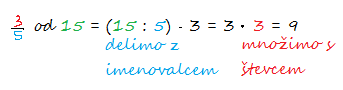 Celoto predstavlja 15 jabolk. Narišimo še shemo, ki vam bo v pomoč.Del neke količine izračunamo tako, da vrednost celote delimo z imenovalcem ulomka in nato dobljeni količnik pomnožimo s števcem ulomka.  od 15 = 9, ker je (15 : 5) · 3 = 3 ∙ 3 = 9Odgovor:Za pecivo bodo porabili 9 jabolk.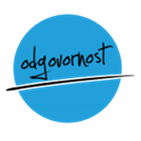 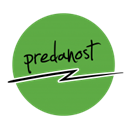 Sedaj pa odpri SDZ 2 in reši naloge na strani 84 in 85, če hočeš več znati reši tudi na strani 86 . (Rešitve dobiš jutri.)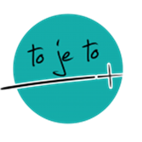  Samovrednotenje   Ime in priimek:_________________________________________Učiteljica je na mizo položila 15 jabolk.Razdelila jih je na 5 enakih delov. En del predstavlja  vseh jabolk. V vsakem delu so tri jabolka.Ker potrebujejo  jabolk, vzamejo 3 dele po tri jabolka, kar je skupaj devet jabolk.Kaj mi je bilo v tem poglavju še posebej všeč? Kaj se mi je zdelo zahtevno?Kaj mi je bilo še posebej dragoceno?Kaj mi je zelo uspelo in kaj bom še ponovil/a?Kaj mi ni bilo všeč? Kako bi to spremenila/a? Kaj bi želel/a sporočiti učiteljici?